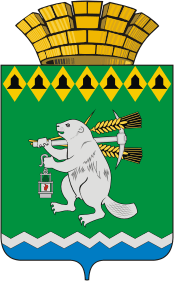 Дума Артемовского городского округаVII созыв24 заседание       РЕШЕНИЕОт 30 марта 2023 года                                      			           №_____О повестке 24 заседания Думы Артемовского городского округаВ соответствии со статьей 11 Регламента Думы Артемовского городского округа, принятого решением Думы от 13 октября 2016 года   № 11,Дума Артемовского городского округа РЕШИЛА:Утвердить повестку 24 заседания Думы Артемовского городского округа:Об оперативно-розыскной деятельности ОМВД России по Артемовскому району по итогам 2022 года. Докладывает Артем Васильевич Хомченко, начальник отдела МВД России по Артемовскому району подполковнику полиции.Информация о деятельности Общественной палаты Артемовского городского округа за 2022 год. Докладывает Раиса Александровна Калугина, председатель Общественной палаты Артемовского городского округа.Информация Счетной палаты Артемовского городского округа о результатах контрольного мероприятия «Проверка финансового-хозяйственной деятельности муниципального унитарного предприятия Артемовского городского округа «Жилищно-коммунальное хозяйств поселка Буланаш», соблюдение порядка управления и распоряжения имуществом, переданным на праве хозяйственного ведения, эффективность использования муниципального имущества в 2020-2021 годах и текущем периоде 2022 года с проведением аудита в сфере закупок». Докладывает Денис Сергеевич Авдеев, председатель Счетной палаты Артемовского городского округа.О внесении изменений в Положение об Управлении культуре Администрации Артемовского городского округа. Докладывает Елена Борисовна Сахарова, начальник Управления культуры Администрации Артемовского городского округа.О внесении изменений в Положение об Управлении муниципальным имуществом Администрации Артемовского городского округа». Докладывает Евгения Павловна Кинзельская, начальник Управления муниципальным имуществом Администрации Артемовского городского округа.О внесении изменений в Положение о передаче в безвозмездное пользование имущества, находящегося в собственности Артемовского городского округа. Докладывает Евгения Павловна Кинзельская, начальник Управления муниципальным имуществом Администрации Артемовского городского округа.О предложениях по кандидатурам для назначения в составы участковых избирательных комиссий. Докладывает Екатерина Юрьевна Упорова, председатель постоянной комиссии по вопросам местного самоуправления, нормотворчеству и регламенту.О внесении изменений в Положение о порядке аттестации муниципальных служащих, замещающих должности муниципальной службы в органах местного самоуправления Артемовского городского округа, утвержденное решением Думы Артемовского городского округа от 28.02.2008 № 302. Докладывает Дарья Павловна Мальченко, заведующий отделом организации и обеспечения деятельности Администрации Артемовского городского округа.Об итогах реализации мероприятий муниципальной программы «Обеспечение жильем отдельных категорий граждан на территории Артемовского городского округа на 2019-2024 годы» за 2022 год. Докладывает Анастасия Илдаровна Угланова, начальник Управление по городскому хозяйству и жилью Администрации Артемовского городского округа.О реализации подпрограммы «Развитие Жилищно-коммунального хозяйства Артемовского городского округа» муниципальной программы «Развитие Жилищно-коммунального хозяйства и повышение энергетической эффективности в Артемовском городском округе до 2024 года» за 2022 год. Докладывает Андрей Юрьевич Шуклин, начальник МКУ Артемовского городского округа «Жилкомстрой».О внесении изменений  в  Порядок принятия решения о применении мер ответственности к депутату Думы Артемовского городского округа, главе Артемовского городского округа, представившим недостоверные или неполные сведения о своих доходах, расходах, об имуществе и обязательствах имущественного характера, а также сведения о доходах, расходах, об имуществе и обязательствах имущественного характера своих супруги (супруга) и несовершеннолетних детей, если искажение этих сведений является несущественным. Докладывает Екатерина Юрьевна Упорова, председатель постоянной комиссии по вопросам местного самоуправления, нормотворчеству и регламенту.Отчет о деятельности Думы Артемовского городского округа в 2022 году. Докладывает Владимир Степанович Арсенов, председатель Думы Артемовского городского округа.О награждении Почетными грамотами Думы Артемовского городского округа. Докладывает Владимир Степанович Арсенов, председатель Думы Артемовского городского округа.О назначении и проведении публичных слушаний по обсуждению проекта решения Думы Артемовского городского округа «О внесении изменений в Устав Артемовского городского округа». Докладывает Екатерина Юрьевна Упорова, председатель постоянной комиссии по вопросам местного самоуправления. Нормотворчеству и регламенту.О признании депутатского обращения Ергашева В.Н., депутата Думы Артемовского городского округа по одномандатному избирательному округу № 17, к главе Артемовского городского округа по вопросу продолжения строительства (объект заморожен) Пушкинской аллеи в пос. Красногвардейском, депутатским запросом. Докладывает Владимир Степанович Арсенов, председатель Думы Артемовского городского округа.Председатель ДумыАртемовского городского округа 		                                 В.С.Арсенов